Issued building permits, July 2020– Preliminary results –In July 2020, 2 005 building permits were issued, presenting the decrease of 8.9% related to July 2019. Out of the total number of permits issued in July 2020, 81.3% related to buildings and 18.7% to civil engineering. When referring only to buildings, 70.4% related to residential buildings and 29.6% to non–residential ones, while regarding civil engineering, the largest number related to pipelines, communication and electric power lines (77.3%).   According to the permits issued in July 2020 in the Republic of Serbia, building of 2 375 dwellings with average area of 71.3 m2 was recorded. Out of the total number of dwellings in new residential buildings, 10.9% of dwellings will be built in single-dwelling buildings, with average area of 146.5 m², and 87.6% of dwellings will be in buildings with three and more dwellings, with significantly smaller average area of 61.1 m². Anticipated value of works in July 2020 amounted to 82.2% of totally anticipated value of works. Observed by areas, the greatest construction activity is expected in Srednjebanatska oblast (18.8%) of totally anticipated value of works, followed by Beogradska oblast (18.2%), and Sumadijska oblast (9.1%), while the shares of other areas are from 0.6% up to 6.3%.Indices of issued building permits in the Republic of SerbiaNotes:The data on issued building permits are overtaken from the Central Register of Integrated Procedures, which has been, according to the Law on planning and construction (“Official Gazette of the Republic of Serbia“, number 132/14, article 8) administered by the Serbian Business Registers Agency (SBRA). In the scope of this survey, the concept of „building permit” comprises the building permit for construction and the decision which approves the execution of works following the article 145 of the Law on planning and construction. The issued building permits and approvals for works executions, based on harmonized request, included are only if the construction is approved for the first time. This statistical survey comprises the issued building permits for all types of constructions described in the Classification of Types of Constructions, i.e. buildings and other civil engineering works and these are presented by territories where the planned works are performed in the country.Starting from 1999 the Statistical Office of the Republic of Serbia has not at disposal and may not provide available certain data relative to AP Kosovo and Metohija and therefore these data are not included in the coverage for the Republic of Serbia (total).Detailed methodological notes of this survey can be found on the website of the Statistical Office of the Republic of Serbia:http://www.stat.gov.rs/istrazivanja/methodology-and-documents/?a=05&s=0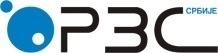 Republic of SerbiaStatistical Office of the Republic of SerbiaISSN 0353-9555STATISTICAL RELEASESTATISTICAL RELEASEGR30Number 255 – Year LXX, 15/09/2020Number 255 – Year LXX, 15/09/2020Construction StatisticsConstruction StatisticsSERB255 GR30 150920I–VII 2020I–VII 2019VII 2020VI2020VII2020VII 2019VII 2020 2019TotalNumber95.5109.591.1110.1Anticipated value of works67.673.078.977.8BuildingsNumber93.8115.192.8114.9Anticipated value of works113.6108.590.6125.0Area106.297.380.4114.6Civil engineering     Number101.190.384.493.3Anticipated value of works39.042.161.242.1Dwellings     Number121.286.273.9103.6Useful area112.985.865.996.8Contact:  gabrijela.rosic@stat.gov.rs, Phone: 011 2412-922  ext. 260Published and printed by: Statistical Office of the Republic of Serbia, 11 050 Belgrade, Milana Rakica 5Phone: +381 11 2412922 (telephone exchange)● Fax: +381 11 2411260 ● www.stat.gov.rs  Responsible: Dr Miladin Kovačević, DirectorCirculation: 20 ● Issued monthly